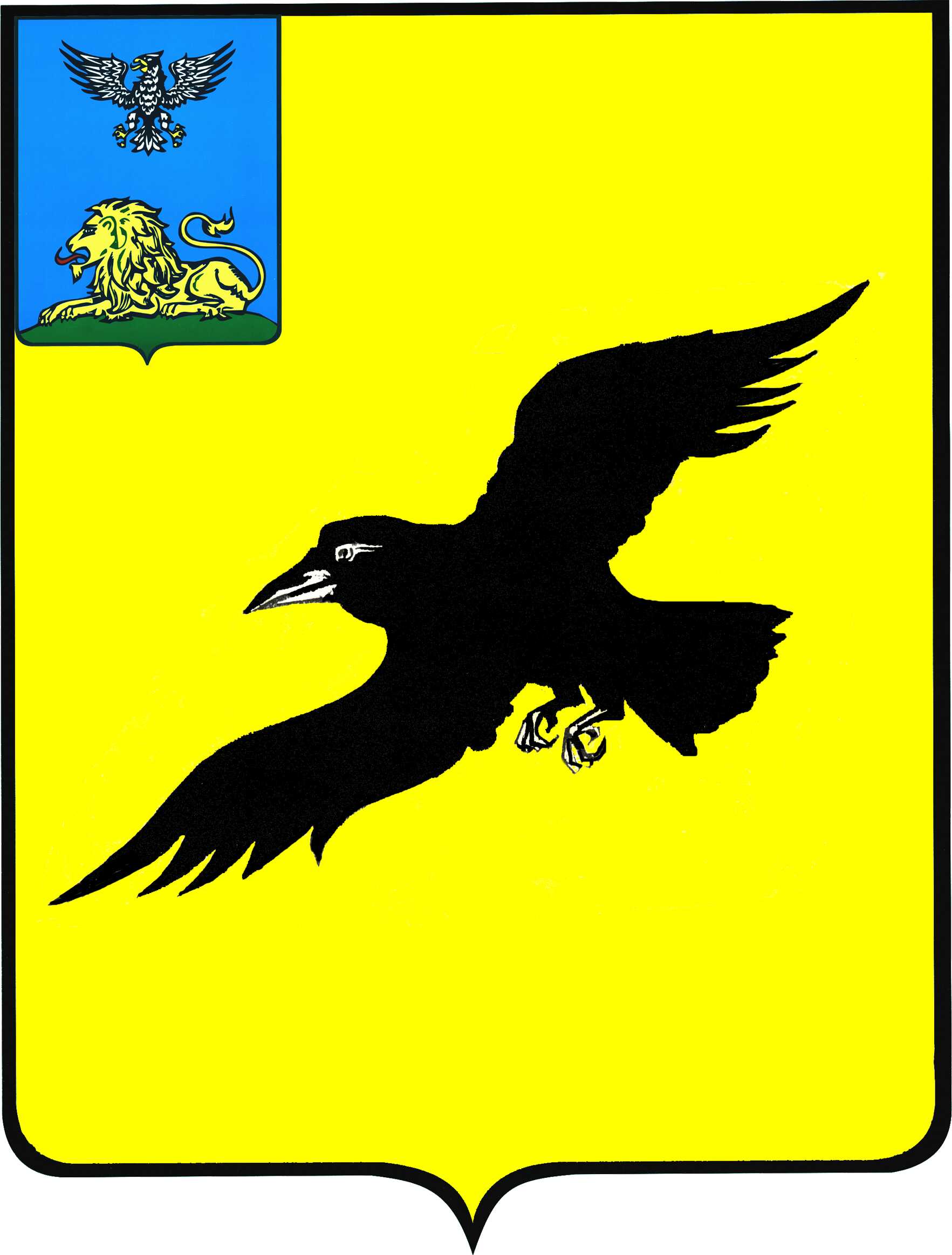 Б е л г о р о д с к а я   о б л а с т ьАДМИНИСТРАЦИЯ ГРАЙВОРОНСКОГО ГОРОДСКОГО ОКРУГАПОСТАНОВЛЕНИЕГрайворон«_10_ »  _марта_ 2023_ г.								          № _155_В соответствии с Федеральным законом от 06 октября 2003 года                №131-ФЗ «Об общих принципах организации местного самоуправления                       в Российской Федерации», Уставом Грайворонского городского округа, решениями Совета депутатов Грайворонского городского округа от 27 декабря 2018 года №117 «О Правилах благоустройства территории Грайворонского городского округа», 
от 26 декабря 2019 года №270 «О внесении изменений в решение Совета депутатов Грайворонского городского округа от 27 декабря 2018 года №117 «О Правилах благоустройства территории Грайворонского городского округа» (в редакции решения Совета депутатов Грайворонского городского округа от 25 марта 2021 года №390), постановлением администрации Грайворонского городского округа 
от 25 ноября 2019 года №729 «Об утверждении Порядка разработки, реализации 
и оценки эффективности муниципальных программ Грайворонского городского округа» постановляю:1.	Внести следующие изменения в постановление администрации Грайворонского городского округа от 27 марта 2019 года №183 «Об утверждении муниципальной программы «Комплексное благоустройство территории Грайворонского городского округа»:муниципальную программу «Комплексное благоустройство территории Грайворонского городского округа», утвержденную в пункте 1 вышеназванного постановления, изложить в редакции согласно приложению к настоящему постановлению.2.	Опубликовать настоящее постановление в газете «Родной край»                      и сетевом издании «Родной край 31» (rodkray31.ru), разместить на официальном сайте органов местного самоуправления Грайворонского городского округа 
(grajvoron-r31.gosweb.gosuslugi.ru).3.	Контроль за исполнением постановления возложить на заместителя главы администрации городского округа – начальника управления по строительству, транспорту, ЖКХ и ТЭК Р.Г. Твердуна.МУНИЦИПАЛЬНАЯ ПРОГРАММА 
«Комплексное благоустройство территории 
Грайворонского городского округа»Грайворон2023 годВведениеНеобходимость реализации Федерального закона от 06 октября 2003 года №131-ФЗ «Об общих принципах организации местного самоуправления 
в Российской Федерации» актуализировала потребность местных властей 
в разработке эффективной стратегии развития на муниципальном уровне.Современное понятие «благоустройство территории» подразумевает под собой целый комплекс строительно-монтажных работ, работ 
по благоустройству и содержанию территории городского округа, нацеленных                           на улучшение практических и эстетических характеристик.Таким образом, комплексная программа благоустройства территории Грайворонского городского округа (далее - Программа) является прогнозно-плановым документом, формулирующим и увязывающим по срокам, финансовым, трудовым, материальным и прочим ресурсам реализацию приоритетов муниципального образования.Паспорт Программы«Комплексное благоустройство территории Грайворонского городского округа»Муниципальная программа «Комплексное благоустройство территории Грайворонского городского округа» 1. Общая характеристика существующего состояния территории благоустройства Грайворонского городского округаОдной из важнейших задач Грайворонского городского округа является благоустройство его внешнего облика, создание оптимальных условий 
для жизни человека. Право граждан на благоприятную среду жизнедеятельности закреплено в основном законе государства – Конституции Российской Федерации, в связи с чем, создание благоприятной для проживания и хозяйствования среды является одной из социально значимых задач, 
на успешное решение которой должны быть направлены совместные усилия, как органов местного самоуправления, так и самих граждан. Анализ сложившейся ситуации показал, что для нормального функционирования Грайворонского городского округа имеет большое значение инженерное благоустройство его территорий и улучшение санитарно-гигиенических условий жизни. Инженерное благоустройство территорий включает в себя такие вопросы, 
как устройство, озеленение, обустройство детских, спортивных площадок, обустройство парковых зон, шахтных колодцев.Проблема благоустройства является одной из насущных, требующая каждодневного внимания и эффективного решения.В настоящий момент на территории Грайворонского городского округа планируется строительство и обустройство парковой зоны с размещением внутри зоны детской площадки. На территории округа находятся 40 памятников, комплексов, братских могил, 41 кладбище, 94 детских игровых и спортивных площадок, 5 пляжей, 
5 фонтанов, 472 шахтных колодца. Благоустройство, текущих ремонт, содержание данных объектов производится ежегодно и требует ежегодных финансовых затрат. Необходимым условием безопасного проживания граждан являются работы по выпиловке аварийных деревьев, отлов бродячих животных, проведение исследований воды в шахтных колодцах, акарицидная 
и ларвицидная обработка парков, пляжей. Обустройство и установка новых детских, спортивных площадок должно создать для детей мир воображения, развивать умственные, физические способности детей. Для населения среднего и старшего возраста зоны отдыха должны создавать атмосферу покоя, душевного комфорта. Периодически на территории городского округа наводится санитарный порядок, производится озеленение территории, вывоз крупногабаритных отходов.Программа позволит благоустроить территорию Грайворонского городского округа, улучшить экологическую обстановку, создать комфортные и безопасные условия в зонах культурного отдыха и досуга граждан.Финансирование Программы предусматривается за счет средств бюджета Грайворонского городского округа, областного бюджета и внебюджетных источников.Невыполнение мероприятий по благоустройству территории округа приведет к ухудшению эстетической и экологической обстановки, увеличению воздействия вредных факторов среды обитания на здоровье населения, истощение природных ресурсов, несоответствию мест массового отдыха жителей санитарно-гигиеническим требованиям. Памятники, комплексы, братские могилы в разрезе территорий Грайворонского городского округа на 01.01.2023 года Кладбища в разрезе территорий Грайворонского городского округа 
на 01.01.2023 годаДетские игровые и спортивные площадки в разрезе территорий Грайворонского городского округа на 01.01.2023 года Пляжи в разрезе территорий Грайворонского городского округа 
на 01.01.2023 года Фонтаны на 01.01.2023 года Шахтные колодцы в разрезе территорий 
Грайворонского городского округа на 01.01.2023 года 2. Цели и задачи ПрограммыОсновной целью Программы является комплексное решение проблем благоустройства, обеспечение и улучшение внешнего вида территории Грайворонского городского округа, способствующего комфортной жизнедеятельности и отдыху населения, повышение уровня внешнего благоустройства и санитарного содержания территории округа, развитие 
и поддержка инициатив жителей по благоустройству, санитарной очистке придомовых территорий.Основные задачи Программы:-	организация взаимодействия между предприятиями, организациями 
и учреждениями при решении вопросов благоустройства городского округа; -	приведение в качественное состояние элементов благоустройства; -	привлечение жителей к участию в решении проблем благоустройства населенных пунктов;-	оздоровление санитарной экологической обстановки в округе, ликвидация несанкционированных свалок бытового мусора;-	поэтапное улучшение внешнего облика городского округа.3. Перечень нормативных правовых актов Грайворонского городского округа, принятие или изменение которых необходимо для реализации ПрограммыВыполнение мероприятий Программы осуществляется в соответствии 
с решениями Совета депутатов Грайворонского городского округа 
от 27 декабря 2018 года №117 «О Правилах благоустройства территории Грайворонского городского округа» (в ред. от 27 октября 2022 года №560), нормативными правовыми актами в области благоустройства, санитарно-эпидемиологическими нормами (приложение №4).4. Система основных мероприятий и показателей ПрограммыСистема основных мероприятий и показателей Программы по этапам реализации представлена в приложении № 1.Ресурсное обеспечение Программы за счет средств бюджета Грайворонского городского округа представлено в приложении №35. Объемы и источники финансирования мероприятий ПрограммыПрограмма предполагает финансирование за счет федерального бюджета, областного бюджета, бюджета Грайворонского городского округа, внебюджетных источников. Всего на период 2019-2025 годов – 321 867,9 тыс. руб., в том числе:2019 год – 33 160,4 тыс. руб.;2020 год – 40 998,7 тыс. руб.;2021 год – 73 189,1 тыс. руб.;2022 год – 47 551,6 тыс. руб.;2023 год – 36 328,4 тыс. руб.;2024 год – 50 000,3 тыс. руб.;2025 год – 40 639,4 тыс. руб.Ресурсное обеспечение и прогнозная (справочная) оценка расходов 
на реализацию основных мероприятий Программы из различных источников финансирования указана в приложении № 2.6. Оценка эффективности мероприятий ПрограммыНа территории Грайворонского городского округа ежегодно проводится ремонт и благоустройство памятников, братских могил, ведется работа 
по благоустройству кладбищ, парков, фонтанов, отлов бродячих животных.Реализуется план очистки и дезинфекции шахтных колодцев. Ведется работа по благоустройству, строительству детских игровых 
и спортивных площадок, озеленение, проведение исследований воды 
в шахтных колодцах.Проводится покос сорной растительности, вырубка аварийных деревьев 
по заявлениям граждан, выполняются работы по озеленению.Основным ожидаемым результатом реализации Программы является повышение качества жизни населения, повышение уровня внешнего благоустройства и санитарного содержания населенных пунктов Грайворонского городского округа, выполнение мероприятий Программы.Сведения о методике расчета показателей конечного результата Программы представлены в приложении №5.7. Организация контроля за выполнением ПрограммыПрограмма реализуется на всей территории Грайворонского городского округа. Организационная структура управления Программой комплексного благоустройства Грайворонского городского округа базируется 
на существующей системе представительной и исполнительной власти муниципального образования. Контроль за исполнением Программы осуществляет администрация Грайворонского городского округа.Мониторинг Программы комплексного благоустройства территории Грайворонского городского округа, включает три этапа: 1.	Периодический сбор информации о результатах выполнения мероприятий Программы, а также информации о состоянии благоустройства территории.2.	Анализ данных о результатах проводимых преобразований территории.3.	Проверка актуальности нормативно-правовых актов, на основании которых разработана Программа, а также проверка необходимости корректировки Программы в связи с вступлением в силу новых.8. Механизм обновления ПрограммыДля оценки эффективности реализации Программы администрацией Грайворонского городского округа проводится ежегодный мониторинг. Программа подлежит корректировке или пересмотру при вступлении в силу приказов, распоряжений, методических указаний и других нормативных актов, регламентирующих требования к программам комплексного развития благоустройства, документам территориального планирования 
и сопутствующим схемам и программам. Программа может корректироваться в зависимости от обеспечения финансирования, изменения условий функционирования и потребностей объектов благоустройства, повлекшие значительное отклонение фактических показателей эффективности функционирования систем по отношению 
к показателям, предусмотренным Программой. Решение о корректировке Программы принимается постановлением администрации Грайворонского городского округа.Система основных мероприятий и показателей Программы
на I этап реализацииТаблица № 1Система основных мероприятий и показателей Программы на II этап реализацииТаблица № 2Ресурсное обеспечение и прогнозная (справочная) оценкарасходов на реализацию основных мероприятий (мероприятий)Программы городского округа из различных источниковфинансирования на I этапе реализацииТаблица № 1 Ресурсное обеспечение и прогнозная (справочная) оценка расходов на реализацию основных мероприятий Программы городского округа из различных источников финансирования на II этапе реализацииТаблица № 2Приложение №3к Программе «Комплексноеблагоустройство территории 
Грайворонского городского округа»Ресурсное обеспечение Программыза счет средств бюджета Грайворонского городского округана 1 этапе реализации                                                                                                                                                              Таблица № 1  Ресурсное обеспечение Программыза счет средств бюджета Грайворонского городского округана II этапе реализации                                                                                                                                                                                                                                             Таблица № 2Приложение №4к Программе «Комплексноеблагоустройство территории 
Грайворонского городского округа»Основные меры правового регулирования в сфере реализации муниципальной программыПриложение №5к Программе «Комплексноеблагоустройство территории 
Грайворонского городского округа»Сведения о методике расчета показателей конечного результата муниципальной программыО внесении изменений в постановление 
администрации Грайворонского городского округа 
от 27 марта 2019 года №183Глава администрации Глава администрации Г.И. БондаревПРИЛОЖЕНИЕк постановлению администрацииГрайворонского городского округаот «_10_»_марта_2023 года №_155_ПРИЛОЖЕНИЕк постановлению администрацииГрайворонского городского округаот «_10_»_марта_2023 года №_155_№ п/пНаименование Программы
«Комплексное благоустройство территории 
Грайворонского городского округа»Наименование Программы
«Комплексное благоустройство территории 
Грайворонского городского округа»1Ответственный исполнительПрограммыАдминистрация Грайворонского городского округа в лице управления по строительству, транспорту, ЖКХ и ТЭК администрации Грайворонского городского округа 2Соисполнители Программы-3Участники ПрограммыАдминистрация Грайворонского городского округа в лице управления по строительству, транспорту, ЖКХ и ТЭК администрации 
Грайворонского городского округа4.Подпрограммы Программы-5Цель (цели) Программы1. Совершенствование системы комплексного благоустройства Грайворонского городского округа, направленной на улучшение качества жизни жителей.2. Повышение уровня внешнего благоустройства и санитарного содержания населенных пунктов Грайворонского городского округа.6Задачи Программы- разработка проектно-сметной документации 
по строительству, реконструкции объектов благоустройства;- реконструкция, благоустройство объектов 
и территории благоустройства;- развитие и поддержка инициатив жителей населенных пунктов Грайворонского городского округа по благоустройству, санитарной очистке территорий;- улучшение экологической обстановки.7Сроки и этапы реализации ПрограммыРеализация Программы осуществляется 
в 2 этапа:1 этап - 2019-2020 годы;2 этап - 2021-2025 годы.8Объем бюджетных ассигнований Программы за счет средств областного бюджета(с расшифровкой плановых объемов бюджетных ассигнованийпо годамее реализации),а также прогнозный объем средств, привлекаемыхиз других источниковПланируемый общий объем финансирования Программы: за счет всех источников финансирования составит 
321 867,9 тыс. рублей.Объем финансирования Программы 
за счет средств бюджета Грайворонского городского округа составит 
288 653,3 тыс. рублей, 
в том числе по годам:2019 год – 30 605,4 тыс. руб.;2020 год – 35 250,4 тыс. руб.;2021 год – 52 213,3 тыс. руб.;2022 год – 46 634,6 тыс. руб.;2023 год – 34 629,0 тыс. руб.;2024 год – 48 992,4 тыс. руб.;2025 год – 40 328,2 тыс. руб.Программа предполагает финансирование 
за счет бюджета Грайворонского городского округа, областного бюджета, внебюджетных источников.9Конечные результаты Программы- единое управление комплексным благоустройством территории Грайворонского городского округа;- определение перспективы улучшения благоустройства территории 
Грайворонского городского округа;- создание условий для работы и отдыха жителей городского округа;- улучшение состояния территории Грайворонского городского округа.№п/пНаименование территорииКоличество1г. Грайворон62Доброивановская сельская территория43Дорогощанская сельская территория14Дунайская сельская территория45Смородинская сельская территория66Мокроорловская сельская территория37Безыменская сельская территория18Головчинская сельская территория29Гора-Подольская сельская территория210Горьковская сельская территория411Ивано-Лисичанская сельская территория512Козинская сельская территория113Новостроевская сельская территория1Всего:40№п/пНаименование территорииКоличество1г.Грайворон22Доброивановская сельская территория43Дорогощанская сельская территория34Дунайская сельская территория65Смородинская сельская территория46Мокроорловская сельская территория37Безыменская сельская территория18Головчинская сельская территория69Гора-Подольская сельская территория110Горьковская сельская территория411Ивано-Лисичанская сельская территория412Козинская сельская территория113Новостроевская сельская территория2Всего41№п/пНаименование территорииКоличество1г.Грайворон252Доброивановская сельская территория113Дорогощанская сельская территория34Дунайская сельская территория35Смородинская сельская территория66Мокроорловская сельская территория27Безыменская сельская территория28Головчинская сельская территория119Гора-Подольская сельская территория810Горьковская сельская территория411Ивано-Лисичанская сельская территория1012Козинская сельская территория613Новостроевская сельская территория3Всего94№п/пНаименование территорииКоличество1г.Грайворон22с.Головчино13с.Замостье2Всего5№п/пНаименование территорииКоличество1г.Грайворон5Всего5№ п/пНаименование территорииВсего,кол-воВ том числе благоуст-роенныеТребуется благоуст-ройствоНеобходима консервация1г.Грайворон2720072Доброивановская сельская территория4439323Дорогощанская сельская территория 2411764Дунайскаясельская территория43291045Смородинская сельская территория2321206Мокроорловская сельская территория2622407Безыменская сельская территория3932438Головчинская сельская территория10294809Гора-Подольская сельская территория44368010Горьковская сельская территория 220011Ивано-Лисичанская сельская территория472423012Козинская сельская территория27198013Новостроевская сельская территория241275Всего4723618427№Наиме-нование мероп-риятияСумма,тыс.руб.ГодыГодыГодыГодыГодыГодыГоды№Наиме-нование мероп-риятияСумма,тыс.руб.2019202020212022202320242025Всего321 867,933 160,440 998,773 189,147 551,636 328,450 000,340 639,4Феде-ральный бюджет4 956,5183,82 876,0511,5917,5467,70Областной бюджет28 258,12 5555 564,518 099,8405,5781,9540,2311,2Местный бюджет288 653,330 605,435 250,452 213,346 634,634 629,048 992,440 328,2Вне-бюджет-ные источники1Благо-устройст-во, ремонт памят-ников, братских могил15 954,11 457,91 452,73 477,22143,63 407,32 315,41 7001.1Феде-ральный бюджет3 900,5183,81 820,0511,5917,5467,701.2Област-ной бюджет1 131,848,9483,8161,6289,8147,701.3Местный бюджет10 921,81 457,91 2201 173,41470,52 200,01 700,01 700,01.4Вне-бюджет-ные источники2Благо-устройст-во, содержа-ние кладбищ8 324,51 571,7415,62 789,52 447,7500,0300,0300,02.1Феде-ральный бюджет2.2Област-ной бюджет2.3Местный бюджет8 324,51 571,7415,62 789,52 447,7500,0300,0300,02.4Вне-бюджет-ные источники3Благо-устройст-во, содерж-ание детских площадок8 364,8170,2204,33 092,43 347,9550,0500,0500,03.1Феде-ральный бюджет3.2Област-ной бюджет3.3Местный бюджет8 364,8170,2204,33 092,43 347,9550,0500,0500,03.4Вне-бюджет-ные источники4Приобре-тение детских игровых площадок21 698,61 139,41 487,219 072,000004.1Феде-ральный бюджет1 056,01 056,04.2Област- ной бюджет17 616,017 616,04.3Местный бюджет3 026,61 139,41 487,240000004.4Вне-бюджет-ные источники5Содержа-ние пляжей3 576,9416,0241418,8981,1520,05005005.1Феде-ральный бюджет5.2Област-ной бюджет5.3Местный бюджет3 576,9416,0241418,8981,1520,05005005.4Вне-бюджет-ные источники6Содержа-ние фонтанов2 785,5246,9327,9324,8385,9600,0450,0450,06.1Феде-ральный бюджет6.2Област-ной бюджет6.3Местный бюджет2 785,5246,9327,9324,8385,9600,0450,0450,06.4Вне-бюджет-ные источники7Благо-устройст-во, ремонт шахтных колодцевиз них:14 329,13 0135 886,91 801,0628,22 400,0300,0300,07.1Феде-ральный бюджет7.2Областной бюджет8 070,62 5555 515,607.3Местный бюджет6 258,5458371,31 801,0628,22 400,0300,0300,07.4Вне-бюджет-ные источники8Озелене-ние48 957,36 073,47 381,26 491,95 510,85 500,09 000,09 000,08.1Феде-ральный бюджет8.2Областной бюджет8.3Местный бюджет48 957,36 073,47 381,26 491,95 510,85 500,09 000,09 000,08.4Вне-бюджет-ные источники9Проведе-ние исследо-ваний водыв шахтных колодцах1 147,4230,10489,967,4160,0100,0100,09.1Феде-ральный бюджет9.2Областной бюджет9.3Местный бюджет1 147,4230,10489,967,4160,0100,0100,09.4Вне-бюджет-ные источники10Покос сорной расти-тельности40 039,56 822,23 793,36 329,25 594,86 500,07 000,04 000,010.1Феде-ральный бюджет10.2Областной бюджет10.3Местный бюджет40 039,56 822,23 793,36 329,25 594,86 500,07 000,04 000,010.4Вне-бюджет-ные источники11Вырубка аварий-ных деревьев  и клена амери-канского11 318,51 977,11 495,81 520,8524,81 800,02 000,02 000,011.1Феде-ральный бюджет11.2Областной бюджет11.3Местный бюджет11 318,51 977,11 495,81 520,8524,81 800,02 000,02 000,011.4Вне-бюджет-ные источники12Отлов бродячих животных3 058,8528,5127,3600607,2492,1392,5311,212.1Феде-ральный бюджет12.2Областной бюджет1439,7243,9492,1392,5311,212.3Местный бюджет1 619,1528,5127,3600363,312.4Вне-бюджет-ные источники13Акарици-дная  и ларвицид-ная обработка1 809,183,6277,9687,2460,4100,0100,0100,013.1Феде-ральный бюджет13.4Областной бюджет13.3Местный бюджет1 809,783,6277,9687,2460,4100,0100,0100,013.4Вне-бюджет-ные источники14Наведен-ие санитар-ного порядка25 493,91 3419 617,31 235,62 300,03 000,04 000,04 000,014.1Феде-ральный бюджет14.2Областной бюджет14.3Местный бюджет25 493,91 3419 617,31 235,62 300,03 000,04 000,04 000,014.4Вне-бюджет-ные источники15Вывоз крупно габарит-ных отходов18 662,01 584,32 128,61 797,92 901,23 250,03 500,03 500,015.1Феде-ральный бюджет15.2Областной бюджет15.3Местный бюджет18 662,01 584,32 128,61 797,92 901,23 250,03 500,03 500,015.4Вне-бюджет-ные источники16Приобре-тение лакокра-сочных материа-лов для объектов благо-устройст-ва7 022,2360,9572,4708,91 105,01 425,01 425,01 425,016.1Феде-ральный бюджет16.2Областной бюджет16.3Местный бюджет7 022,2360,9572,4708,91 105,01 425,01 425,01 425,016.4Вне-бюджет-ные источники17Вывоз ТКОс кладбищ, пляжей, парков, зон отдыха1 932,0472,1349,3371,8561,857,060,060,017.1Феде-ральный бюджет17.2Областной бюджет17.3Местный бюджет1 932,0472,1349,3371,8561,857,060,060,017.4Вне-бюджет-ные источники18Содержа-ние и благо-устройст-во общест-венных террито-рий52 359,72 664,42 039,21 123,616 319,25 213,315 000,010 000,018.1Феде-ральный бюджет18.2Областной бюджет18.3Местный бюджет52 359,72 664,42 039,21 123,616 319,25 213,315 000,010 000,018.4Вне-бюджет-ные источники19Благо-устройст-во, содержа-ние, ремонт прочих объектов благо-устройст-ва35 034,03 007,73 200,820 856,61 664,6853,73 057,42 393,219.1Феде-ральный бюджет19.2Областной бюджет19.3Местный бюджет35 034,03 007,73 200,820 856,61 664,6853,73 057,42 393,219.4Вне-бюджет-ные источникиПриложение №1к Программе «Комплексное благоустройство территории Грайворонскогогородского округа»№Наименование Программы, подпрограмм, мероприятийОтветственный исполнитель (соисполнитель, участник), ответственный за реализациюСрок реализации (начало, завершение)Вид показателяНаименование показателя, единица измеренияЗначение показателя конечного и непосредственного результата по годам реализацииЗначение показателя конечного и непосредственного результата по годам реализацииЗначение показателя конечного и непосредственного результата по годам реализацииЗначение показателя конечного и непосредственного результата по годам реализацииЗначение показателя конечного и непосредственного результата по годам реализацииЗначение показателя конечного и непосредственного результата по годам реализацииЗначение показателя конечного и непосредственного результата по годам реализации№Наименование Программы, подпрограмм, мероприятийОтветственный исполнитель (соисполнитель, участник), ответственный за реализациюСрок реализации (начало, завершение)Вид показателяНаименование показателя, единица измерения2014201520162017201820192020123456789101112131Комплексное благоустройство территории Грайворонского городского округаУправление по строительству, транспорту, жилищно-коммунальному хозяйству и ТЭК2019- 20201.1Благоустройство, ремонт памятников, братских могилЕд.Благоустройство,ремонт памятников, братских могил29401.2Благоустройство, содержание кладбищЕд.Благоустройство, содержание кладбищ41411.3Благоустройство, содержание детских игровых площадокЕд.Благоустройство, содержание детских игровых площадок60601.4Приобретение игровых площадокЕд.Приобретение игровых площадок17111.5Содержание пляжейЕд.Содержание пляжей331.6Содержание фонтановЕд.Содержание фонтанов551.7Благоустройство, ремонт шахтных колодцевЕд.Благоустройство, ремонт шахтных колодцев731161.8ОзеленениеКв. м.Озеленение167016701.9Проведение исследований воды в шахтных колодцахЕд.Проведение исследований воды в шахтных колодцах4301.10Покос сорной растительностиГаПокос сорной растительности496359,61.11Вырубка аварийных деревьев и американского кленаКуб.м.Вырубка аварийных деревьев и американского клена1823950,61.12Отлов бродячих животныхЕд.Отлов бродячих животных151181.13Акарицидная и ларвицидная обработкаГаАкарицидная и ларвицидная обработка13,414,41.14Наведение санитарного порядкаТыс.кв.м.Наведение санитарного порядка3223221.15Вывоз крупногабаритных отходовТон.Вывоз крупногабаритных отходов28773118,41.16Приобретение лакокрасочных материалов для объектов благоустройстваКг.Приобретение лакокрасочных материалов для объектов благоустройства36913786,41.17Вывоз ТКО с кладбищ, пляжей, парков, зон отдыхаКуб.м.Вывоз ТКОс кладбищ, пляжей, парков, зон отдыха88568451.18Содержание и благоустройство общественных территорийЕд.Содержание и благоустройство общественных территорий221.19Благоустройство, содержание, ремонт прочих объектов благоустройстваТыс.руб.Благоустройство, содержание, ремонт прочих объектов благоустройства3007,73200,8№Наименование Программы, подпрограмм, мероприятийОтветственный исполнитель (соисполнитель, участник), ответственный за реализациюСрок реализации (начало, завершение)Вид показателяНаименование показателя, единица измеренияЗначение показателя конечного и непосредственного результата по годам реализацииЗначение показателя конечного и непосредственного результата по годам реализацииЗначение показателя конечного и непосредственного результата по годам реализацииЗначение показателя конечного и непосредственного результата по годам реализацииЗначение показателя конечного и непосредственного результата по годам реализации№Наименование Программы, подпрограмм, мероприятийОтветственный исполнитель (соисполнитель, участник), ответственный за реализациюСрок реализации (начало, завершение)Вид показателяНаименование показателя, единица измерения2021202220232024202512345678910111Комплексное благоустройство территории Грайворонского городского округаУправлениепо строительству, транспорту, жилищно-коммунальному хозяйству и ТЭК2021- 20251.1Благоустройство, ремонт памятников, братских могилЕд.Благоустройство,ремонт памятников,братских могил40404040401.2Благоустройство, содержание кладбищЕд.Благоустройство,содержание кладбищ41414141411.3Благоустройство, ремонт детских игровых площадокЕд.Благоустройство, ремонт детских игровых площадок73949494941.4Приобретение игровых площадокЕд.Приобретение игровых площадок1300001.5Содержание пляжейЕд.Содержание пляжей555551.6Содержание фонтановЕд.Содержание фонтанов555551.7Благоустройство, ремонт шахтных колодцевЕд.Благоустройство, ремонт шахтных колодцев47422424241.8ОзеленениеКв.м.Озеленение1 7901 7901 7901 79017901.9Проведение исследований воды в колодцахЕд.Проведение исследований воды в колодцах43555555551.10Покос сорной растительностиГаПокос сорной растительности3603603603603601.11Вырубка аварийных деревьев по заявлениям гражданКуб.м.Вырубка аварийных деревьев по заявлениям граждан1 085,61002002002001.12Отлов бродячих животныхЕд.Отлов бродячих животных60463730241.13Акарицидная и ларвицидная обработкаГаАкарицидная и ларвицидная обработка16,243,243,243,243,21.14Наведение санитарного порядкаТыс.кв.м.Наведение санитарного порядка771,615 30315 30315 30315 3031.15Вывоз крупно-габаритных отходовТон.Вывоз крупногабаритных отходов2 9193 6223 6003 6003 6001.16Приобретение лакокрасочных материалов для объектов благоустройстваКг.Приобретение лакокрасочных материалов для объектов благоустройства4 0174 377,64 4004 4004 4001.17Вывоз ТКОс кладбищ, пляжей, парков, зон отдыхаКуб.м.Вывоз ТКО с кладбищ, пляжей, парков, зон отдыха718,71 170,41 0001 0001 0001.18Содержание и благоустройство общественных территорийЕд.Содержание и благоустройство общественных территорий222221.19Благоустройство, содержание, ремонт прочих объектов благоустройстваТыс. руб.Благоустройство, содержание, ремонт прочих объектов благоустройства20 856,61 664,6853,73 057,42 393,2Приложение №2к Программе «Комплексное благоустройство территории Грайворонского городского округа»СтатусНаименование Программы, подпрограммы, основного мероприятия, мероприятияИсточники финансированияОбщий объем финансирования, тыс. рублейРасходы (тыс. рублей), годыРасходы (тыс. рублей), годыРасходы (тыс. рублей), годыРасходы (тыс. рублей), годыРасходы (тыс. рублей), годыРасходы (тыс. рублей), годыРасходы (тыс. рублей), годыИтогона I этап (2019-2020 годы)СтатусНаименование Программы, подпрограммы, основного мероприятия, мероприятияИсточники финансированияОбщий объем финансирования, тыс. рублей2014201520162017201820192020Итогона I этап (2019-2020 годы)123456789101112ПрограммаКомплексное благоустройство территории Грайворонского городского округаВсего242 998,833 160,440 998,774 159,1ПрограммаКомплексное благоустройство территории Грайворонского городского округафедеральный бюджет3 595,1183,8183,8ПрограммаКомплексное благоустройство территории Грайворонского городского округаобластной бюджет26 388,32 5555 564,58 119,5ПрограммаКомплексное благоустройство территории Грайворонского городского округаконсолидированные бюджеты муниципальных образований213 015,430 605,435 250,465 855,8ПрограммаКомплексное благоустройство территории Грайворонского городского округатерриториальные внебюджетные фондыПрограммаКомплексное благоустройство территории Грайворонского городского округаиные источникиОсновное мероприятие 1Благоустройство, ремонт памятников, братских могилВсего11 192,11 457,91 452,72 910,6Основное мероприятие 1Благоустройство, ремонт памятников, братских могилфедеральный бюджет2 539,1183,8183,8Основное мероприятие 1Благоустройство, ремонт памятников, братских могилобластной бюджет701,748,948,9Основное мероприятие 1Благоустройство, ремонт памятников, братских могилконсолидированные бюджеты муниципальных образований7 951,31 457,91 2202 677,9Основное мероприятие 1Благоустройство, ремонт памятников, братских могилтерриториальные внебюджетные фондыОсновное мероприятие 1Благоустройство, ремонт памятников, братских могилиные источникиОсновное мероприятие 2Благоустройство, содержание кладбищВсего1 1876,81 571,7415,61 987,3Основное мероприятие 2Благоустройство, содержание кладбищфедеральный бюджетОсновное мероприятие 2Благоустройство, содержание кладбищобластной бюджетОсновное мероприятие 2Благоустройство, содержание кладбищконсолидированные бюджеты муниципальных образований11 876,81 571,7415,61 987,3Основное мероприятие 2Благоустройство, содержание кладбищтерриториальные внебюджетные фондыОсновное мероприятие 2Благоустройство, содержание кладбищиные источникиОсновное мероприятие 3Благоустройство, содержание детских игровых площадокВсего4 536,9170,2204,3374,5Основное мероприятие 3Благоустройство, содержание детских игровых площадокфедеральный бюджетОсновное мероприятие 3Благоустройство, содержание детских игровых площадокобластной бюджетОсновное мероприятие 3Благоустройство, содержание детских игровых площадокконсолидированные бюджеты муниципальных образований4 36,9170,2204,3374,5Основное мероприятие 3Благоустройство, содержание детских игровых площадоктерриториальные внебюджетные фондыОсновное мероприятие 3Благоустройство, содержание детских игровых площадокиные источникиОсновное мероприятие 4Приобретение игровых площадокВсего25 148,61 139,41 487,22 626,6Основное мероприятие 4Приобретение игровых площадокфедеральный бюджет1 056,0Основное мероприятие 4Приобретение игровых площадокобластной бюджет17 616,0Основное мероприятие 4Приобретение игровых площадокконсолидированные бюджеты муниципальных образований6 476,61 139,41 487,22 626,6Основное мероприятие 4Приобретение игровых площадоктерриториальные внебюджетные фондыОсновное мероприятие 4Приобретение игровых площадокиные источникиОсновное мероприятие 5Содержание пляжейВсего3 275,8416241657Основное мероприятие 5Содержание пляжейфедеральный бюджетОсновное мероприятие 5Содержание пляжейобластной бюджетОсновное мероприятие 5Содержание пляжейконсолидированные бюджеты муниципальных образований3 275,8416241657Основное мероприятие 5Содержание пляжейтерриториальные внебюджетные фондыОсновное мероприятие 5Содержание пляжейиные источникиОсновное мероприятие 6Содержание фонтановВсего1 849,6246,9327,9574,8Основное мероприятие 6Содержание фонтановфедеральный бюджетОсновное мероприятие 6Содержание фонтановобластной бюджетОсновное мероприятие 6Содержание фонтановконсолидированные бюджеты муниципальных образований1 849,6246,9327,9574,8Основное мероприятие 6Содержание фонтановтерриториальные внебюджетные фондыОсновное мероприятие 6Содержание фонтановиные источникиОсновное мероприятие 7Благоустройство, ремонт шахтных колодцевВсего18 800,93 0135 886,98 899,9Основное мероприятие 7Благоустройство, ремонт шахтных колодцевфедеральный бюджетОсновное мероприятие 7Благоустройство, ремонт шахтных колодцевобластной бюджет8 070,62 5555 515,68 070,6Основное мероприятие 7Благоустройство, ремонт шахтных колодцевконсолидированные бюджеты муниципальных образований10 730,3458371,3829,3Основное мероприятие 7Благоустройство, ремонт шахтных колодцевтерриториальные внебюджетные фондыОсновное мероприятие 7Благоустройство, ремонт шахтных колодцевиные источникиОсновное мероприятие 8ОзеленениеВсего42 046,56 073,47 381,213 454,6Основное мероприятие 8Озеленениефедеральный бюджетОсновное мероприятие 8Озеленениеобластной бюджетОсновное мероприятие 8Озеленениеконсолидированные бюджеты муниципальных образований42 046,56 073,47 381,213 454,6Основное мероприятие 8Озеленениетерриториальные внебюджетные фондыОсновное мероприятие 8Озеленениеиные источникиОсновное мероприятие 9Проведение исследований воды в шахтных колодцахВсего1 520,0230,10230,1Основное мероприятие 9Проведение исследований воды в шахтных колодцахфедеральный бюджетОсновное мероприятие 9Проведение исследований воды в шахтных колодцахобластной бюджетОсновное мероприятие 9Проведение исследований воды в шахтных колодцахконсолидированные бюджеты муниципальных образований1 520,0230,10230,1Основное мероприятие 9Проведение исследований воды в шахтных колодцахтерриториальные внебюджетные фондыОсновное мероприятие 9Проведение исследований воды в шахтных колодцахиные источникиОсновное мероприятие 10Покос сорной растительностиВсего42 114,76 822,23 793,310 615,5Основное мероприятие 10Покос сорной растительностифедеральный бюджетОсновное мероприятие 10Покос сорной растительностиобластной бюджетОсновное мероприятие 10Покос сорной растительностиконсолидированные бюджеты муниципальных образований42 114,76 822,23 793,310 615,5Основное мероприятие 10Покос сорной растительноститерриториальные внебюджетные фондыОсновное мероприятие 10Покос сорной растительностииные источникиОсновное мероприятие 11Вырубка аварийных деревьев  и клена американскогоВсего9 893,71 977,11 495,83 472,9Основное мероприятие 11Вырубка аварийных деревьев  и клена американскогофедеральный бюджетОсновное мероприятие 11Вырубка аварийных деревьев  и клена американскогообластной бюджетОсновное мероприятие 11Вырубка аварийных деревьев  и клена американскогоконсолидированные бюджеты муниципальных образований9 893,71 977,11 495,83 472,9Основное мероприятие 11Вырубка аварийных деревьев  и клена американскоготерриториальные внебюджетные фондыОсновное мероприятие 11Вырубка аварийных деревьев  и клена американскогоиные источникиОсновное мероприятие 12Отлов бродячих животныхВсего3 005,8528,5127,3655,8Основное мероприятие 12Отлов бродячих животныхфедеральный бюджетОсновное мероприятие 12Отлов бродячих животныхобластной бюджетОсновное мероприятие 12Отлов бродячих животныхконсолидированные бюджеты муниципальных образований3 005,8528,5127,3655,8Основное мероприятие 12Отлов бродячих животныхтерриториальные внебюджетные фондыОсновное мероприятие 12Отлов бродячих животныхиные источникиОсновное мероприятие 13Акарицидная  и ларвицидная обработкаВсего2 398,783,6277,9361,5Основное мероприятие 13Акарицидная  и ларвицидная обработкафедеральный бюджетОсновное мероприятие 13Акарицидная  и ларвицидная обработкаобластной бюджетОсновное мероприятие 13Акарицидная  и ларвицидная обработкаконсолидированные бюджеты муниципальных образований2 398,783,6277,9361,5Основное мероприятие 13Акарицидная  и ларвицидная обработкатерриториальные внебюджетные фондыОсновное мероприятие 13Акарицидная  и ларвицидная обработкаиные источникиОсновное мероприятие 14Наведение санитарного порядкаВсего18 093,91 3419 617,310 958,3Основное мероприятие 14Наведение санитарного порядкафедеральный бюджетОсновное мероприятие 14Наведение санитарного порядкаобластной бюджетОсновное мероприятие 14Наведение санитарного порядкаконсолидированные бюджеты муниципальных образований18 093,91 3419 617,310 958,3Основное мероприятие 14Наведение санитарного порядкатерриториальные внебюджетные фондыОсновное мероприятие 14Наведение санитарного порядкаиные источникиОсновное мероприятие 15Вывоз крупногабаритных отходовВсего9 310,81 584,32 128,63 712,9Основное мероприятие 15Вывоз крупногабаритных отходовфедеральный бюджетОсновное мероприятие 15Вывоз крупногабаритных отходовобластной бюджетОсновное мероприятие 15Вывоз крупногабаритных отходовконсолидированные бюджеты муниципальных образований9 310,81 584,32 128,63 712,9Основное мероприятие 15Вывоз крупногабаритных отходовтерриториальные внебюджетные фондыОсновное мероприятие 15Вывоз крупногабаритных отходовиные источникиОсновное мероприятие 16Приобретение лакокрасочных  материалов для объектов благоустройстваВсего3 848,5360,9572,4933,3Основное мероприятие 16Приобретение лакокрасочных  материалов для объектов благоустройствафедеральный бюджетОсновное мероприятие 16Приобретение лакокрасочных  материалов для объектов благоустройстваобластной бюджетОсновное мероприятие 16Приобретение лакокрасочных  материалов для объектов благоустройстваконсолидированные бюджеты муниципальных образований3 848,5360,9572,4933,3Основное мероприятие 16Приобретение лакокрасочных  материалов для объектов благоустройстватерриториальные внебюджетные фондыОсновное мероприятие 16Приобретение лакокрасочных  материалов для объектов благоустройстваиные источникиОсновное мероприятие 17Вывоз ТКО  с кладбищ, пляжей,  парков, зон отдыхаВсего1 193,2472,1349,3821,4Основное мероприятие 17Вывоз ТКО  с кладбищ, пляжей,  парков, зон отдыхафедеральный бюджетОсновное мероприятие 17Вывоз ТКО  с кладбищ, пляжей,  парков, зон отдыхаобластной бюджетОсновное мероприятие 17Вывоз ТКО  с кладбищ, пляжей,  парков, зон отдыхаконсолидированные бюджеты муниципальных образований1 193,2472,1349,3821,4Основное мероприятие 17Вывоз ТКО  с кладбищ, пляжей,  парков, зон отдыхатерриториальные внебюджетные фондыОсновное мероприятие 17Вывоз ТКО  с кладбищ, пляжей,  парков, зон отдыхаиные источникиОсновное мероприятие 18Содержание  и благоустройство общественных территорийВсего5 827,22 664,42 039,24 703,6Основное мероприятие 18Содержание  и благоустройство общественных территорийфедеральный бюджетОсновное мероприятие 18Содержание  и благоустройство общественных территорийобластной бюджетОсновное мероприятие 18Содержание  и благоустройство общественных территорийконсолидированные бюджеты муниципальных образований5 827,22 664,42 039,24 703,6Основное мероприятие 18Содержание  и благоустройство общественных территорийтерриториальные внебюджетные фондыОсновное мероприятие 18Содержание  и благоустройство общественных территорийиные источникиОсновное мероприятие 19Благоустройство, содержание, ремонт прочих объектов благоустройстваВсего27 065,13 007,73 200,86 208,5Основное мероприятие 19Благоустройство, содержание, ремонт прочих объектов благоустройствафедеральный бюджетОсновное мероприятие 19Благоустройство, содержание, ремонт прочих объектов благоустройстваобластной бюджетОсновное мероприятие 19Благоустройство, содержание, ремонт прочих объектов благоустройстваконсолидированные бюджеты муниципальных образований27 065,13 007,73 200,86 208,5Основное мероприятие 19Благоустройство, содержание, ремонт прочих объектов благоустройстватерриториальные внебюджетные фондыОсновное мероприятие 19Благоустройство, содержание, ремонт прочих объектов благоустройстваиные источникиСтатусНаименование государственной программы, подпрограммы, основного мероприятия, мероприятияИсточники финансированияРасходы (тыс. рублей), годыРасходы (тыс. рублей), годыРасходы (тыс. рублей), годыРасходы (тыс. рублей), годыРасходы (тыс. рублей), годыИтого на II этап (2021-2025 годы)СтатусНаименование государственной программы, подпрограммы, основного мероприятия, мероприятияИсточники финансирования20212022202320242025Итого на II этап (2021-2025 годы)1235678912Муниципальная программаКомплексное благоустройство территории Грайворонского городского округаВсего73 189,147 551,636 328,450 000,340 639,4247 708,8Муниципальная программаКомплексное благоустройство территории Грайворонского городского округафедеральный бюджет2 876,0511,5917,5467,704 772,7Муниципальная программаКомплексное благоустройство территории Грайворонского городского округаобластной бюджет18 099,8405,5781,9540,2311,220 138,6Муниципальная программаКомплексное благоустройство территории Грайворонского городского округаконсолидированные бюджеты муниципальных образований52 213,346 634,634 629,048 992,440 328,2222 797,5Муниципальная программаКомплексное благоустройство территории Грайворонского городского округатерриториальные внебюджетные фондыМуниципальная программаКомплексное благоустройство территории Грайворонского городского округаиные источникиОсновное мероприятие 1Благоустройство, ремонт памятников, братских могилВсего3 477,22 143,63 407,32 315,41 700,013 043,5Основное мероприятие 1Благоустройство, ремонт памятников, братских могилфедеральный бюджет1 820,0511,5917,5467,703 716,7Основное мероприятие 1Благоустройство, ремонт памятников, братских могилобластной бюджет483,8161,6289,8147,701 082,9Основное мероприятие 1Благоустройство, ремонт памятников, братских могилконсолидированные бюджеты муниципальных образований1 173,41470,52 2001 7001 7008 243,9Основное мероприятие 1Благоустройство, ремонт памятников, братских могилтерриториальные внебюджетные фондыОсновное мероприятие 1Благоустройство, ремонт памятников, братских могилиные источникиОсновное мероприятие 2Благоустройство, содержание кладбищВсего2 789,52 447,7500,0300,0300,06 337,2Основное мероприятие 2Благоустройство, содержание кладбищфедеральный бюджетОсновное мероприятие 2Благоустройство, содержание кладбищобластной бюджетОсновное мероприятие 2Благоустройство, содержание кладбищконсолидированные бюджеты муниципальных образований2 789,52 447,7500,0300,0300,06 337,2Основное мероприятие 2Благоустройство, содержание кладбищтерриториальные внебюджетные фондыОсновное мероприятие 2Благоустройство, содержание кладбищиные источникиОсновное мероприятие 3Благоустройство, ремонт детских игровых площадокВсего3 092,43 347,95505005007 990,3Основное мероприятие 3Благоустройство, ремонт детских игровых площадокфедеральный бюджетОсновное мероприятие 3Благоустройство, ремонт детских игровых площадокобластной бюджетОсновное мероприятие 3Благоустройство, ремонт детских игровых площадокконсолидированные бюджеты муниципальных образований3 092,43 347,95505005007 990,3Основное мероприятие 3Благоустройство, ремонт детских игровых площадоктерриториальные внебюджетные фондыОсновное мероприятие 3Благоустройство, ремонт детских игровых площадокиные источникиОсновное мероприятие 4Приобретениеигровых площадокВсего19 072,0000019 072,0Основное мероприятие 4Приобретениеигровых площадокфедеральный бюджет1 056,000001 056,0Основное мероприятие 4Приобретениеигровых площадокобластной бюджет17 616,0000017 616,0Основное мероприятие 4Приобретениеигровых площадокконсолидированные бюджеты муниципальных образований400,0950950950400,0Основное мероприятие 4Приобретениеигровых площадоктерриториальные внебюджетные фондыОсновное мероприятие 4Приобретениеигровых площадокиные источникиОсновное мероприятие 5Содержание пляжейВсего418,8981,15205005002 919,9Основное мероприятие 5Содержание пляжейфедеральный бюджетОсновное мероприятие 5Содержание пляжейобластной бюджетОсновное мероприятие 5Содержание пляжейконсолидированные бюджеты муниципальных образований418,8981,15205005002 919,9Основное мероприятие 5Содержание пляжейтерриториальные внебюджетные фондыОсновное мероприятие 5Содержание пляжейиные источникиОсновное мероприятие 6Содержание фонтановВсего324,8385,96004504502 210,7Основное мероприятие 6Содержание фонтановфедеральный бюджетОсновное мероприятие 6Содержание фонтановобластной бюджетОсновное мероприятие 6Содержание фонтановконсолидированные бюджеты муниципальных образований324,8385,96004504502 210,7Основное мероприятие 6Содержание фонтановтерриториальные внебюджетные фондыОсновное мероприятие 6Содержание фонтановиные источникиОсновное мероприятие 7Благоустройство, ремонт шахтных колодцевВсего1801,0628,22 4003003005 429,2Основное мероприятие 7Благоустройство, ремонт шахтных колодцевфедеральный бюджетОсновное мероприятие 7Благоустройство, ремонт шахтных колодцевобластной бюджетОсновное мероприятие 7Благоустройство, ремонт шахтных колодцевконсолидированные бюджеты муниципальных образований1 801,0628,22 4003003005 429,2Основное мероприятие 7Благоустройство, ремонт шахтных колодцевтерриториальные внебюджетные фондыОсновное мероприятие 7Благоустройство, ремонт шахтных колодцевиные источникиОсновное мероприятие 8ОзеленениеВсего6 491,95 510,85 5009 0009 00035 502,7Основное мероприятие 8Озеленениефедеральный бюджетОсновное мероприятие 8Озеленениеобластной бюджетОсновное мероприятие 8Озеленениеконсолидированные бюджеты муниципальных образований6 491,95 510,85 5009 0009 00035 502,7Основное мероприятие 8Озеленениетерриториальные внебюджетные фондыОсновное мероприятие 8Озеленениеиные источникиОсновное мероприятие 9Проведение лабораторных исследований воды в шахтных колодцахВсего489,967,4160100100917,3Основное мероприятие 9Проведение лабораторных исследований воды в шахтных колодцахфедеральный бюджетОсновное мероприятие 9Проведение лабораторных исследований воды в шахтных колодцахобластной бюджетОсновное мероприятие 9Проведение лабораторных исследований воды в шахтных колодцахконсолидированные бюджеты муниципальных образований489,967,4160100100917,3Основное мероприятие 9Проведение лабораторных исследований воды в шахтных колодцахтерриториальные внебюджетные фондыОсновное мероприятие 9Проведение лабораторных исследований воды в шахтных колодцахиные источникиОсновное мероприятие 10Покос и  сорной растительностиВсего6 329,25 594,86 5007 0004 00029 424Основное мероприятие 10Покос и  сорной растительностифедеральный бюджетОсновное мероприятие 10Покос и  сорной растительностиобластной бюджетОсновное мероприятие 10Покос и  сорной растительностиконсолидированные бюджеты муниципальных образований6 329,25 594,86 5007 0004 00029 424Основное мероприятие 10Покос и  сорной растительноститерриториальные внебюджетные фондыОсновное мероприятие 10Покос и  сорной растительностииные источникиОсновное мероприятие 11Вырубка аварийных деревьев клена американскогоВсего1 520,8524,81 800 2 0002 0007 845,6Основное мероприятие 11Вырубка аварийных деревьев клена американскогофедеральный бюджетОсновное мероприятие 11Вырубка аварийных деревьев клена американскогообластной бюджетОсновное мероприятие 11Вырубка аварийных деревьев клена американскогоконсолидированные бюджеты муниципальных образований1 520,8524,81 800 2 0002 0007 845,6Основное мероприятие 11Вырубка аварийных деревьев клена американскоготерриториальные внебюджетные фондыОсновное мероприятие 11Вырубка аварийных деревьев клена американскогоиные источникиОсновное мероприятие 12Отлов бродячих собакВсего600607,2492,1392,5311,22 403,0Основное мероприятие 12Отлов бродячих собакфедеральный бюджетОсновное мероприятие 12Отлов бродячих собакобластной бюджет243,9Основное мероприятие 12Отлов бродячих собакконсолидированные бюджеты муниципальных образований600363,3492,1392,5311,22 403,0Основное мероприятие 12Отлов бродячих собактерриториальные внебюджетные фондыОсновное мероприятие 12Отлов бродячих собакиные источникиОсновное мероприятие 13Акарицидная и ларвицидная обработкаВсего687,2460,4100      1001001 447,6Основное мероприятие 13Акарицидная и ларвицидная обработкафедеральный бюджетОсновное мероприятие 13Акарицидная и ларвицидная обработкаобластной бюджетОсновное мероприятие 13Акарицидная и ларвицидная обработкаконсолидированные бюджеты муниципальных образований687,2460,4100      1001001 447,6Основное мероприятие 13Акарицидная и ларвицидная обработкатерриториальные внебюджетные фондыОсновное мероприятие 13Акарицидная и ларвицидная обработкаиные источникиОсновное мероприятие 14Наведение санитарного порядка, содержание общественных территорийВсего1 235,62 3003 0004 0004 00014 535,6Основное мероприятие 14Наведение санитарного порядка, содержание общественных территорийфедеральный бюджетОсновное мероприятие 14Наведение санитарного порядка, содержание общественных территорийобластной бюджетОсновное мероприятие 14Наведение санитарного порядка, содержание общественных территорийконсолидированные бюджеты муниципальных образований1 235,62 3003 0004 0004 00014 535,6Основное мероприятие 14Наведение санитарного порядка, содержание общественных территорийтерриториальные внебюджетные фондыОсновное мероприятие 14Наведение санитарного порядка, содержание общественных территорийиные источникиОсновное мероприятие 15Вывоз крупногабаритных отходовВсего1 797,92 901,23 250,03 500,03 500,014 949,1Основное мероприятие 15Вывоз крупногабаритных отходовфедеральный бюджетОсновное мероприятие 15Вывоз крупногабаритных отходовобластной бюджетОсновное мероприятие 15Вывоз крупногабаритных отходовконсолидированные бюджеты муниципальных образований1 797,92 901,23 250,03 500,03 500,014 949,1Основное мероприятие 15Вывоз крупногабаритных отходовтерриториальные внебюджетные фондыОсновное мероприятие 15Вывоз крупногабаритных отходовиные источникиОсновное мероприятие 16Приобретение лакокрасочных  материалов для объектов благоустройстваВсего708,91 105,01 4251 4251 4256 088,9Основное мероприятие 16Приобретение лакокрасочных  материалов для объектов благоустройствафедеральный бюджетОсновное мероприятие 16Приобретение лакокрасочных  материалов для объектов благоустройстваобластной бюджетОсновное мероприятие 16Приобретение лакокрасочных  материалов для объектов благоустройстваконсолидированные бюджеты муниципальных образований708,91 105,01 4251 4251 4256 088,9Основное мероприятие 16Приобретение лакокрасочных  материалов для объектов благоустройстватерриториальные внебюджетные фондыОсновное мероприятие 16Приобретение лакокрасочных  материалов для объектов благоустройстваиные источникиОсновное мероприятие 17Вывоз ТКО с кладбищ, пляжей, парков, зон отдыхаВсего371,8561,857,060,060,01 110,6Основное мероприятие 17Вывоз ТКО с кладбищ, пляжей, парков, зон отдыхафедеральный бюджетОсновное мероприятие 17Вывоз ТКО с кладбищ, пляжей, парков, зон отдыхаобластной бюджетОсновное мероприятие 17Вывоз ТКО с кладбищ, пляжей, парков, зон отдыхаконсолидированные бюджеты муниципальных образований371,8561,857,060,060,01 110,6Основное мероприятие 17Вывоз ТКО с кладбищ, пляжей, парков, зон отдыхатерриториальные внебюджетные фондыОсновное мероприятие 17Вывоз ТКО с кладбищ, пляжей, парков, зон отдыхаиные источникиОсновное мероприятие 18Содержание  и благоустройство общественных территорийВсего1 123,616 319,25 213,315 00010 00047 656,1Основное мероприятие 18Содержание  и благоустройство общественных территорийфедеральный бюджетОсновное мероприятие 18Содержание  и благоустройство общественных территорийобластной бюджетОсновное мероприятие 18Содержание  и благоустройство общественных территорийконсолидированные бюджеты муниципальных образований1 123,616 319,25 213,315 00010 00047 656,1Основное мероприятие 18Содержание  и благоустройство общественных территорийтерриториальные внебюджетные фондыОсновное мероприятие 18Содержание  и благоустройство общественных территорийиные источникиОсновное мероприятие 19Основное мероприятие 19Благоустройство, содержание, ремонт прочих объектов благоустройстваВсегоВсего20 856,61 664,6853,73 057,42 393,228 825,528 825,5Основное мероприятие 19Основное мероприятие 19Благоустройство, содержание, ремонт прочих объектов благоустройствафедеральный бюджетфедеральный бюджетОсновное мероприятие 19Основное мероприятие 19Благоустройство, содержание, ремонт прочих объектов благоустройстваобластной бюджетобластной бюджетОсновное мероприятие 19Основное мероприятие 19Благоустройство, содержание, ремонт прочих объектов благоустройстваконсолидированные бюджеты муниципальных образованийконсолидированные бюджеты муниципальных образований20 856,61 664,6853,73 057,42 393,228 825,528 825,5Основное мероприятие 19Основное мероприятие 19Благоустройство, содержание, ремонт прочих объектов благоустройстватерриториальные внебюджетные фондытерриториальные внебюджетные фондыОсновное мероприятие 19Основное мероприятие 19Благоустройство, содержание, ремонт прочих объектов благоустройстваиные источникииные источникиОсновное мероприятие 19Основное мероприятие 19Благоустройство, содержание, ремонт прочих объектов благоустройстваиные источникииные источникиСтатусНаименование муниципа-льной программы, подпрограм-мы, основного мероприятия, мероприятияНаименование муниципа-льной программы, подпрограм-мы, основного мероприятия, мероприятияОтветственный исполнитель, соисполнители, участникиКод бюджетной классификацииКод бюджетной классификацииКод бюджетной классификацииКод бюджетной классификацииОбщий объем финансирования, тыс.руб.Расходы (тыс. рублей), годыРасходы (тыс. рублей), годыИтого на 1 этапе (годы реализации)СтатусНаименование муниципа-льной программы, подпрограм-мы, основного мероприятия, мероприятияНаименование муниципа-льной программы, подпрограм-мы, основного мероприятия, мероприятияОтветственный исполнитель, соисполнители, участникиКод бюджетной классификацииКод бюджетной классификацииКод бюджетной классификацииКод бюджетной классификацииОбщий объем финансирования, тыс.руб.20192020Итого на 1 этапе (годы реализации)СтатусНаименование муниципа-льной программы, подпрограм-мы, основного мероприятия, мероприятияНаименование муниципа-льной программы, подпрограм-мы, основного мероприятия, мероприятияОтветственный исполнитель, соисполнители, участникиГРБСРз,пр.ЦСРВРОбщий объем финансирования, тыс.руб.20192020Итого на 1 этапе (годы реализации)12234567891011МуниципальнаяпрограммаМуниципальнаяпрограммаБлагоустройство территории  Грайворонского городского округавсего, в том числе:917917917917917917917050305030503050305020501050311101260101110172120141052999099900205400720460450072014032003402L2990244243244244244244244288 653,3286 729,90120,0420,21041,6189,3152,330 605,430 021,3000584,1035 250,434 458,20120,0420,2194,058,065 855,864 479,50120,0420,2778,158,0МуниципальнаяпрограммаМуниципальнаяпрограммаБлагоустройство территории  Грайворонского городского округаответственный исполнитель муниципальной программы-администрация Грайворонского городского округа в лице управления по строительству, транспорту, ЖКХ и ТЭК917917917917917917917050305030503050305020501050311101260101110172120141052999099900205400720460450072014032003402L2990244243244244244244244288 653,3286 729,90120,0420,21041,6189,3152,330 605,430 021,3000584,1035 250,434 458,20120,0420,2194,058,065 855,864 479,50120,0420,2778,158,0МуниципальнаяпрограммаМуниципальнаяпрограммаБлагоустройство территории  Грайворонского городского округаСоисполнитель-0МуниципальнаяпрограммаМуниципальнаяпрограммаБлагоустройство территории  Грайворонского городского округаУчастник-администрация Грайворонскогогородского округав лице управленияпо строительству, транспорту,ЖКХ и ТЭК917917917917917917917050305030503050305020501050311101260101110172120141052999099900205400720460450072014032003402L2990244243244244244244244288 653,3286 729,90120,0420,21041,6189,3152,330 605,430 021,3000584,1035 250,434 458,20120,0420,2194,058,065 855,864 479,50120,0420,2778,158,0СтатусНаимено-вание муници-пальной программы, подпро-граммы, основного мероприя-тия, мероприя-тияНаимено-вание муници-пальной программы, подпро-граммы, основного мероприя-тия, мероприя-тияОтветственный исполнитель, соисполнители, участникиКод бюджетной классификацииКод бюджетной классификацииКод бюджетной классификацииКод бюджетной классификацииРасходы (тыс. рублей), годыРасходы (тыс. рублей), годыРасходы (тыс. рублей), годыРасходы (тыс. рублей), годыРасходы (тыс. рублей), годыИтого на II этапе (годы реалии-зации)СтатусНаимено-вание муници-пальной программы, подпро-граммы, основного мероприя-тия, мероприя-тияНаимено-вание муници-пальной программы, подпро-граммы, основного мероприя-тия, мероприя-тияОтветственный исполнитель, соисполнители, участникиГРБСРз,Пр.ЦСРВР20212022202320242025Итого на II этапе (годы реалии-зации)122345678910111213Муни-ципальнаяпрограммаМуни-ципальнаяпрограммаБлаго-устройство территории  Грайворонского городского округавсего, в том числе:917917917917050305010502050311101260100720140320072046045003402L299024424424424452 213,352 213,346 634,646 087,5   131,3263,5152,334 629,034 629,048 992,448 992,440 328,240 328,2222 797,5222 250,4131,3263,5152,3Муни-ципальнаяпрограммаМуни-ципальнаяпрограммаБлаго-устройство территории  Грайворонского городского округаответственный исполнитель муниципальной программы-администрация Грайворонского городского округа в лице управленияпо строительству, транспорту, ЖКХ и ТЭК917917917917050305010502050311101260100720140320072046045003402L299024424424424452 213,352 213,346 634,646 087,5   131,3263,5152,334 629,034 629,048 992,448 992,440 328,240 328,2222 797,5222 250,4131,3263,5152,3Муни-ципальнаяпрограммаМуни-ципальнаяпрограммаБлаго-устройство территории  Грайворонского городского округаСоисполнитель-0Муни-ципальнаяпрограммаМуни-ципальнаяпрограммаБлаго-устройство территории  Грайворонского городского округаучастник, всего-1:администрация Грайворонского городского округа в лице управления по строительству, транспорту, ЖКХ и ТЭК917917917917050305010502050311101260100720140320072046045003402L299024424424424452 213,352 213,346 634,646 087,5   131,3263,5152,334 629,034 629,048 992,448 992,440 328,240 328,2222 797,5222 250,4131,3263,5152,3№ п/пВид нормативного правового актаОсновные положения нормативного правового актаОтветственный исполнитель и соисполнителиОжидаемые сроки принятия123451.1Основное мероприятие 1.1Основное мероприятие 1.1Основное мероприятие 1.1Основное мероприятие 1.1РешениеСовета депутатов от 27 декабря 2018 года №117 «О Правилах благоустройства территории Грайворонского городского округа»(в  ред. от 27 октября 2022 года № 560) Общие требования к благоустройству территорий общего пользования муниципальных образований и порядку пользования такими территориями.Внешний вид фасадов и ограждений конструкций зданий, строений, сооружений, а также требования к ограждениям и порядок их содержания.Проектирование, размещение, содержание и восстановление элементов благоустройства.Администрация Грайворонского городского округа в лице управления по строительству, транспорту, ЖКХ и ТЭКВнесение изменений по мере необходимости и изменения законодательства.1.2Основное мероприятие 1.2Основное мероприятие 1.2Основное мероприятие 1.2Основное мероприятие 1.2Решение Совета депутатов от 27 декабря 2018 года №117 «О Правилах благоустройства территории Грайворонского городского округа» (в  ред. от 27 октября 2022 года № 560) Общие требования к благоустройству территорий общего пользования муниципальных образованийи порядку пользования такими территориями.Внешний вид фасадов и ограждений конструкций зданий, строений, сооружений, а также требования к ограждениям и порядок их содержания.Проектирование, размещение, содержание и восстановление элементов благоустройства.Администрация Грайворонского городского округа в лице управления по строительству, транспорту, ЖКХ и ТЭКВнесение изменений по мере необходимости и изменения законодательства.1.3Основное мероприятие 1.3Основное мероприятие 1.3Основное мероприятие 1.3Основное мероприятие 1.3Решение Совета депутатов от 27 декабря 2018 года №117«О Правилах благоустройства территории Грайворонского городского округа»(в  ред. от 27 октября 2022 года № 560) Постановление Правительства Белгородской области от 19 августа 2013 года№348-пп «Об организации контроля за техническим состоянием и безопасной эксплуатацией оборудования на детских игровых и спортивных площадках на территории муниципальных образований области»Общие требования к благоустройству территорий общего пользования муниципальных образований и порядку пользования такими территориями.Внешний вид фасадов и ограждений конструкций зданий, строений, сооружений, а также требования к ограждениям и порядок их содержания.Проектирование, размещение, содержание и восстановление элементов благоустройства.Размещение и содержание детских, спортивных площадок, площадок для отдыха и досуга, площадок для выгула и дрессировки животных.Требования к оборудованию детских игровых и спортивных площадокАдминистрация Грайворонского городского округа в лице управления по строительству, транспорту, ЖКХ и ТЭКВнесение изменений по мере необходимости и изменения законодательства.1.4Основное мероприятие 1.4Основное мероприятие 1.4Основное мероприятие 1.4Основное мероприятие 1.4Решение Совета депутатов от 27 декабря 2018 года №117 «О Правилах благоустройства территории Грайворонского городского округа»(в  ред. от 27 октября 2022 года № 560) Постановление Правительства Белгородской области от 19 августа 2013 года№348-пп «Об организации контроля за техническим состоянием и безопасной эксплуатацией оборудования на детских игровых и спортивных площадках на территории муниципальных образований области»Общие требования к благоустройству территорий общего пользования муниципальных образований и порядку пользования такими территориями.Внешний вид фасадов и ограждений конструкций зданий, строений, сооружений, а также требования к ограждениям и порядок их содержания.Проектирование, размещение, содержание и восстановление элементов благоустройства.Размещение и содержание детских, спортивных площадок, площадок для отдыха и досуга, площадок для выгула и дрессировки животных.Требования к оборудованию детских игровых и спортивных площадокАдминистрация Грайворонского городского округа в лице управления по строительству, транспорту, ЖКХ и ТЭКВнесение изменений по мере необходимости и изменения законодательства1.5Основное мероприятие 1.5Основное мероприятие 1.5Основное мероприятие 1.5Основное мероприятие 1.5РешениеСовета депутатов от 27 декабря 2018 года №117 «О Правилах благоустройства территории Грайворонского городского округа» (в  ред. от 27 октября 2022 года № 560) Общие требования к благоустройству территорий общего пользования муниципальных образований и порядку пользования такими территориями.Внешний вид фасадов и ограждений конструкций зданий, строений, сооружений, 
а также требования к ограждениям и порядок их содержания.Проектирование, размещение, содержание и восстановление элементов благоустройства.Размещение и содержание детских, спортивных площадок, площадок для отдыха и досуга, площадок для выгула и дрессировки животных.Администрация Грайворонского городского округа в лице управления по строительству, транспорту,ЖКХ и ТЭКВнесение изменений по мере необходимости и изменения законодательства1.6Основное мероприятие 1.6Основное мероприятие 1.6Основное мероприятие 1.6Основное мероприятие 1.6Решение Совета депутатов от 27 декабря 2018 года №117 «О Правилах благоустройства территории Грайворонского городского округа»(в  ред. от 27 октября 2022 года № 560) Общие требования к благоустройству территорий общего пользования муниципальных образований и порядку пользования такими территориями.Внешний вид фасадов и ограждений конструкций зданий, строений, сооружений, 
а также требования к ограждениям и порядок их содержания.Проектирование, размещение, содержание и восстановление элементов благоустройства.Размещение и содержание детских, спортивных площадок, площадок для отдыха и досуга, площадок для выгула и дрессировки животных.Администрация Грайворонского городского округа в лице управления по строительству, транспорту, ЖКХ и ТЭКВнесение изменений по мере необходимости и изменения законодательства1.7Основное мероприятие 1.7Основное мероприятие 1.7Основное мероприятие 1.7Основное мероприятие 1.7Постановление Главного государственного санитарного врача РФ от 28 января 2021 года №3 «Об утверждении санитарных правил 
и норм СанПин 2.1.3684-21
«Санитарно-эпидемиологические требования к содержанию территорий городских и сельских поселений, к водным объектам, питьевой воде и питьевому водоснабжению, атмосферному воздуху, почвам, жилым помещениям, эксплуатации производственных, общественных помещений, организации и проведению санитарно-противоэпидемических (профилактических) мероприятий»Требования к устройству и оборудованию водозаборных сооружений нецентрализованного водоснабжения.Администрация Грайворонского городского округав лице управления по строительству, транспорту, ЖКХ и ТЭКВнесение изменений по мере необходимости и изменения законодательства1.8Основное мероприятие 1.8Основное мероприятие 1.8Основное мероприятие 1.8Основное мероприятие 1.8Решение Совета депутатов от 27 декабря 2018 года №117«О Правилах благоустройства территории Грайворонского городского округа(в  ред. от 27 октября 2022 года № 560) Организация озеленения территорий муниципальных образований, включая порядок создания, содержания, восстановления и охраны расположенных в границах населенных пунктов газонов, цветников и иных территорий, занятых травянистыми растениями.Администрация Грайворонского городского округа в лице управления по строительству, транспорту, ЖКХ и ТЭКВнесение изменений по мере необходимости и изменения законодательства1.9Основное мероприятие 1.9Основное мероприятие 1.9Основное мероприятие 1.9Основное мероприятие 1.9Постановление Главного государственного санитарного врача РФ от 28 января 2021 года №3 «Об утверждении санитарных правил и норм СанПин 2.1.3684-21
«Санитарно-эпидемиологические требования к содержанию территорий городских и сельских поселений, к водным объектам, питьевой воде и питьевому водоснабжению, атмосферному воздуху, почвам, жилым помещениям, эксплуатации производственных, общественных помещений, организации и проведению санитарно-противоэпидемических (профилактических) мероприятий»Требования к качеству воды нецентрализованного водоснабжения.Администрация Грайворонского городского округа в лице управления по строительству, транспорту, ЖКХ и ТЭКВнесение изменений по мере необходимости и изменения законодательства1.10Основное мероприятие 1.10Основное мероприятие 1.10Основное мероприятие 1.10Основное мероприятие 1.10Решение Совета депутатов от 27 декабря 2018 года №117 «О Правилах благоустройства территории Грайворонского городского округа»(в  ред. от 27 октября 2022 года № 560) Организация озеленения территорий муниципальных образований, включая порядок создания, содержания, восстановления и охраны расположенных в границах населенных пунктов газонов, цветников и иных территорий, занятых травянистыми растениями.Администрация Грайворонского городского округав лице управления по строительству, транспорту, ЖКХ и ТЭКВнесение изменений по мере необходимостии изменения законодательства1.11Основное мероприятие 1.11Основное мероприятие 1.11Основное мероприятие 1.11Основное мероприятие 1.11РешениеСовета депутатов от 27 декабря 2018 года №117«О Правилах благоустройства территории Грайворонского городского округа» (в  ред. от 27 октября 2022 года № 560) Общие требования к благоустройству территорий общего пользования муниципальных образований и порядку пользования такими территориями.Администрация Грайворонского городского округа в лице управления по строительству, транспорту, ЖКХ и ТЭКВнесение изменений по мере необходимостии изменения законодательства1.12Основное мероприятие 1.12Основное мероприятие 1.12Основное мероприятие 1.12Основное мероприятие 1.12Постановление Правительства Белгородской областиот 27 января 2020 года №25-пп (ред. от 15 сентября 2020 года)  «Об утверждении Порядка осуществления деятельности по обращению с животными без владельцев на территории Белгородской области»Отлов безнадзорных животныхАдминистрация Грайворонского городского округа в лице управленияпо строительству, транспорту, ЖКХ и ТЭКВнесение изменений по мере необходимости и изменения законодательства1.13Основное мероприятие 1.13Основное мероприятие 1.13Основное мероприятие 1.13Основное мероприятие 1.13Постановление Главного государственного санитарного врача РФ от 28 января 2021 года № 4 (в ред. от 25 мая 2022 года) «Об утверждении санитарных правил и норм СанПиН 3.3686-21 «Санитарно-эпидемиологические требования по профилактике инфекционных болезней»Требования к организации и проведению дезинсекционных мероприятийАдминистрация Грайворонского городского округа 
в лице управления 
по строительству, транспорту, 
ЖКХ и ТЭКВнесение изменений по мере необходимости и изменения законодательства1.14Основное мероприятие 1.14Основное мероприятие 1.14Основное мероприятие 1.14Основное мероприятие 1.14Решение Совета депутатов от 27 декабря 2018 года №117 
«О Правилах благоустройства территории Грайворонского городского округа»(в  ред. от 27 октября 2022 года № 560) Общие требования к благоустройству территорий общего пользования муниципальных образований и порядку пользования такими территориями.Администрация Грайворонского городского округа 
в лице управления 
по строительству, транспорту, 
ЖКХ и ТЭКВнесение изменений по мере необходимости и изменения законодательства1.15Основное мероприятие 1.15Основное мероприятие 1.15Основное мероприятие 1.15Основное мероприятие 1.15Решение Совета депутатов от 27 декабря 2018 года №117
«О Правилах благоустройства территории Грайворонского городского округа»(в  ред. от 27 октября 2022 года № 560) Общие требования к благоустройству территорий общего пользования муниципальных образований и порядку пользования такими территориями.Администрация Грайворонского городского округа 
в лице управления 
по строительству, транспорту, 
ЖКХ и ТЭКВнесение изменений по мере необходимости и изменения законодательства1.16Основное мероприятие 1.16Основное мероприятие 1.16Основное мероприятие 1.16Основное мероприятие 1.16Решение Совета депутатов от 27 декабря 2018 года №117 
«О Правилах благоустройства территории Грайворонского городского округа»(в  ред. от 27 октября 2022 года № 560) Общие требования к благоустройству территорий общего пользования муниципальных образований
и порядку пользования такими территориями.Администрация Грайворонского городского округа 
в лице управления 
по строительству, транспорту, 
ЖКХ и ТЭКВнесение изменений по мере необходимости и изменения законодательства№ п/пНаименование показателя конечного результатаЕдиница измеренияАлгоритм формирования (формула) и методологические пояснения к показателюМетод сбора  информацииВременные характеристики показателяМуниципальная программа«Комплексное благоустройство территории Грайворонского городского округа»1Показатель 1.1Ед.Еп - количество памятников, братских могил, требующих благоустройстваЕдиновременное обследованиеЕжегодно2Показатель 1.2Ед.Ек - количество кладбищ, требующих благоустройства и содержанияЕдиновременное обследованиеЕжегодно3Показатель 1.3Ед.Едп - количество детских площадок, требующих благоустройства и содержанияЕдиновременное обследованиеЕжегодно4Показатель 1.4Ед.Едпп - необходимое количество детских площадок (приобретение)Единовременное обследованиеЕжегодно5Показатель 1.5Ед.Епл - количество пляжей, по которым производятся расходы по содержаниюЕдиновременное обследованиеЕжегодно6Показатель 1.6Ед.Еф - количество фонтанов, по которым производятся расходы по содержаниюЕдиновременное обследованиеЕжегодно7Показатель 1.7Ед.Ешк - количество шахтных колодцев, требующих благоустройстваЕдиновременное обследованиеЕжегодно8Показатель 1.8Кв.м.Ко - количество кв.м,планируемых к озеленениюЕдиновременное обследованиеЕжегодно9Показатель 1.9Ед.Еив - количество шахтных колодцев, в которых необходимо провести исследование водыЕдиновременное обследованиеЕжегодно10Показатель 1.10Ед.Гп - количество га сорной растительности, необходимое выкоситьЕдиновременное обследованиеЕжегодно11Показатель 1.11Куб.мК - количество куб.м аварийных деревьев и клена американского, которые необходимо вырубитьЕдиновременное обследованиеЕжегодно12Показатель 1.12Ед.Ебж - количество бродячих животных, которое необходимо отловитьЕдиновременное обследованиеЕжегодно13Показатель 1.13ГаГал - количество га, на которых необходимо проводить акарицидную и лаврицидную обработкуЕдиновременное обследованиеЕжегодно14Показатель 1.14Тыс.кв.мКсп - количество тыс.кв.м, на которых необходимо наведение санитарного порядка 
и содержания территорииЕдиновременное обследованиеЕжегодно15Показатель 1.15Тон.Т - количество крупногабаритных отходов, необходимое вывезтиЕдиновременное обследованиеЕжегодно16Показатель 1.16КгП - количество лакокрасочных материалов, необходимое для окраски объектов благоустройстваЕдиновременное обследованиеЕжегодно17Показатель 1.17Тон.Т - количество ТКО, которое необходимо вывезтиЕдиновременное обследованиеЕжегодно18Показатель 1.18Ед.Еобщ - количество территорий, которое необходимо содержать и благоустроитьЕдиновременное обследованиеЕжегодно19Показатель 1.19Тыс. руб.Тп - средства, необходимые 
для благоустройства, содержания и ремонта прочих объектов благоустройстваЕдиновременное обследованиеЕжегодно